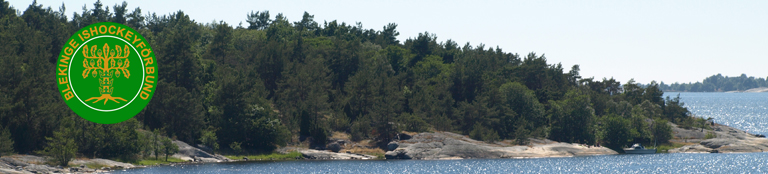    KONTAKTLISTA TV PUCKEN 2015Namn:		Uppdrag:       Mobil:		E-mail:Roger Jönsson	GM	        0705-458611	rogerjonsson27@gmail.comFredrik Frisell	Head Coach      0734-214765	fredrik.frisell@karlskrona.seJohan Hansson	Ass Coach        0708-768444 	johan.hansson@krif.seMarcus Arwidsson	MV Coach        0708-142994	marcus@wilfab.se	Christian Paulssson	Mtrl	        00708-806406	christianpaulsson73@hotmail.com